Réduire l'impact environnemental de la chirurgie à l'échelle mondiale : revue systématique et co-priorisation avec les professionnels de la santé dans 132 paysReducing the environmental impact of surgery on a global scale: systematic review and co-prioritization with healthcare workers in 132 countries Br J Surg. 2023 Apr 20:znad092. doi: 10.1093/bjs/znad092. Online ahead of print.(La plupart des pays et des organisations se sont engagés à réduire leur emprunte carbone. Le secteur de la santé représente de 5 à 8% d’émission de gaz à effet de serre (GES) d’un pays. Le bloc opératoire est responsable particulièrement d’une grande partie de la production de GES dans un établissement de soins et est le lieu de comportements inappropriés pour l'environnement. Le but de cette étude internationale (132 pays) était d'identifier les gestes les plus applicables et les plus sûres pour rendre la chirurgie plus respectueuse de l'environnement. Sur le plan méthodologique, cette étude a adopté une méthodologie de co-priorisation consensuelle Delphi en quatre phases. Dans la phase 1, une revue systématique des gestes publiés et une consultation mondiale des professionnels impliqués au bloc opératoire ont été utilisées pour répertorier l’ensemble des propositions vertueuses. Dans la phase 2, une analyse thématique itérative a regroupé les gestes comparables dans une liste restreinte. Dans la phase 3, la liste restreinte a été co-priorisée en fonction des opinions des patients et des cliniciens sur l'acceptabilité, la faisabilité et la sécurité. Au cours de la phase 4, les listes de gestes ont été classées en fonction de leur pertinence pour les pays à revenu élevé et les pays à revenu faible à intermédiaire.La liste produite nous donne des exemples concrets de ce qui peut être fait. L’originalité de cette étude est de proposer cette liste de geste acceptable, facilement opérationnel et sure à la fois par les professionnels de santé mais également par les patients.https://academic.oup.com/bjs/advance-article/doi/10.1093/bjs/znad092/7133802Top 5  des gestes proposés:Réduire les consommables utilisésIntroduire le recyclageRéduire l'utilisation et le gaspillage des gaz anesthésiquesAssurer un traitement approprié des déchets cliniquesRéduire la consommation d'énergie et d'eauTop 5 dans les pays à revenu faible ou intermédiaire Introduire des dispositifs chirurgicaux réutilisablesRéduire les consommables utilisésMoins d'anesthésie générale utilisée, plus d'anesthésie locale/régionaleRéduire la consommation d'énergie et d'eauAugmenter l'utilisation de consommables facilement recyclablesTop 5 dans les pays à revenu élevéIntroduire le recyclageRéduire l'utilisation et le gaspillage des gaz anesthésiquesVeiller à une utilisation appropriée des déchets cliniquesRéduire les consommables utilisésRéduire la consommation d'énergie et d'eauANNEXE 1 : Tableau résumant les 15 gestes priorisés selon leur faisabilité globale et sécurité par les professionnels et les patients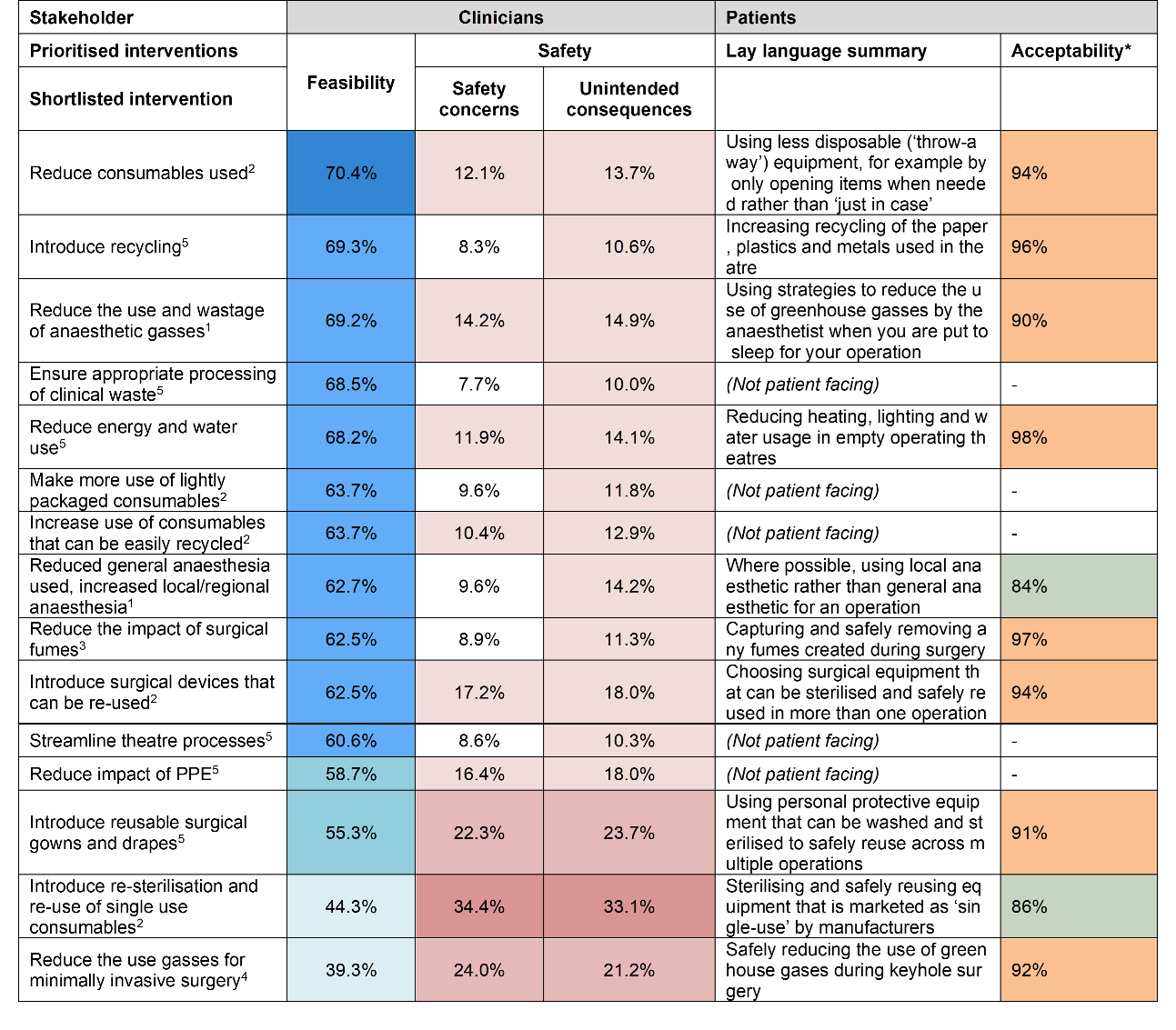 